Jaarplan 2022-2023Basisschool Swartbroek – Weert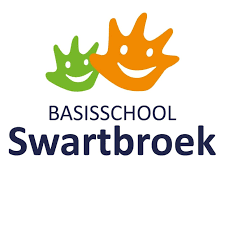 Basisschool SwartbroekBertiliastraat 16005 PA – Weertwww.bs-swartbroek.nlInleidingDit jaarplan wordt gemaakt om de ontwikkelingen die in schooljaar 2022-2023 in de jaarplanning zijn opgenomen inhoudelijk en procesmatig kort zichtbaar te maken in één overzichtelijk verslag.De verdiepende documenten zijn opgenomen in het Handboek Kwaliteit. Hiernaar zal gedurende dit verslag verwezen worden. Deze documenten zijn ook opgenomen op de M-schijf onder de naam schoolontwikkelingsplannen.Thema’s schooljaar 2022-2023In schooljaar 2022-2023 spelen de volgende thema’s een centrale rol:De onderstaande ontwikkelingsthema’s met behulp van de gemaakte schoolontwikkelingsplannen uitvoeren:Implementeren visieImplementeren nieuwe methode spelling/taalImplementeren nieuwe methode rekenenDoorgaande lijn 1-2-3Bevorderen leesplezierDe regiegroepen gaan verder aan de slag en houden verbinding met de rest van het team. Dit gebeurt tijdens de teambijeenkomsten, studie(mid)dagen of zelf ingeplande overlegmomenten. De directie sluit bij alle regiegroepen enkele keren aan. Op eigen initiatief of op aanvraag. Verderop in dit document worden de speerpunten voor 2022-2023 verhelderd.Als onderlegger voor alle schoolontwikkelingsplannen is het neerzetten en borgen van de doorgaande lijn binnen de schoolontwikkeling de rode draad.In 2022-2023 blijven we werken aan relatie en samenwerking zoeken met IKC Leuken. Overige ontwikkelingen zijn de invoering en implementatie van het nieuwe leerlingvolgsysteem: Leerling in beeld.Korte terugblik op 2021-2022Bij de start van schooljaar 2021-2022 zijn we binnen de mogelijkheden als gevolg van de maatregelen rondom Corona vol enthousiasme aan de slag om de verdieping van de kwaliteit met elkaar op te zoeken en uit te voeren. Helaas hebben we ook dit schooljaar hinder ondervonden van de pandemie rondom Covid-19. Het schooljaar heeft daarmee veel gevraagd van alle leerlingen, ouders en collega’s. Ondanks dit alle hebben we op basisschool Swartbroek steeds de schouders eronder gezet. Het resultaat is dat de leerlingen over het algemeen resultaten hebben laten zien naar verwachting en dat ook de schoolontwikkelingsplannen voor een aanzienlijk deel uitgevoerd zijn.Al met al, een jaar om trots op elkaar en op onszelf te zijn. Speerpunten ontwikkelingsplannen 2022-2023Schooljaar 2021-2022 zijn we op Basisschool Swartbroek gestart met het opzetten van regiegroepen en het maken van ontwikkelplannen. We hebben momenteel volgende ontwikkelplannen opgezet:School-ontwikkelplan RekenenSchool-ontwikkelplan Lezen/TaalSchool-ontwikkelplan Kleuterontwikkeling/ doorgaande lijn 1-2-3De regiegroepen hebben de ontwikkelingsplannen eind 2021-2022 geëvalueerd en besproken in het team. Vervolgens zijn, in overleg met het team, de doelen voor 2022-2023 opgesteld. Onderstaand een korte opsomming van de inhoud van de plannen. De uitwerking van de schoolontwikkelingsplannen, inclusief evaluaties zijn opgenomen in het handboek kwaliteit. Tevens te vinden in de verantwoordingsstukken op de M-schijf.Schoolontwikkelingsplan 1: RekenenImplementeren van de nieuwe rekenmethode: Pluspunt 4Dit doen we onder leiding van Van Kock Onderwijsadvies (door Lisette Neijzen). Borging van de HGW-cyclus:Het toets protocol en de toets afspraken worden nogmaals besproken binnen het team. Hierbij blijft de toets attitude van groot belang. Aandacht voor de doorgaande lijn en borging in algemene zin. Specifiek aandacht voor de doorgaande lijn van groep 2 naar groep 3 door middel van overlegmomenten wordt de visie op het jonge kind vormgegeven en wordt de samenwerking en doorgaande lijn besproken en actief opgepakt. Groep 4 sluit aan waar nodig. Een aantal leerkrachten gaan de cursus “Met sprongen vooruit” volgen.Schoolontwikkelingsplan 2: Begrijpend- en technisch lezenImplementatie nieuwe taalmethode (Spelling en Taal), dit gebeurt met behulp van externe ondersteuning vanuit BCO (door Ellen van der Heijden).Lezen wordt als gevolg van de uitgebreide bibliotheek voor kinderen aantrekkelijker, aandacht voor leesplezier.Aandacht voor de doorgaande lijn en borging in algemene zin. Specifiek aandacht voor de doorgaande lijn van groep 2 naar groep 3 door middel van overlegmomenten wordt de visie op het jonge kind vormgegeven en wordt de samenwerking en doorgaande lijn besproken en actief opgepakt. Groep 4 sluit aan waar nodig.Schoolontwikkelingsplan 3: kleuterontwikkeling – doorgaande lijn groep 2 naar groep 3 Enkele leerkrachten van groep 1-2-3(-4) hebben de opleiding “specialist jonge kind” gevolgd, dit schooljaar start één leerkracht met de opleiding bij OMJS. De leerkrachten overleggen structureel en zoeken naar mogelijkheden om de doorgaande lijn te verbeteren. De bijeenkomsten met de leerkrachten van groep 1 t/m 3(-4) hebben de volgende doelen:Vergroten van expertise van het jonge kind bij de leerkrachten onderbouwHet verbreden van de kennis van de leerkrachten van groep 3 ten aanzien van het werken in hoeken en met circuits in groep 3Het verbeteren van de doorgaande lijn van groep 2 naar groep 3 en de daarbij passende samenwerkingHet verbeteren van de samenwerking binnen groep 3/4 met betrekking tot werken in hoeken en met circuitsPersonele ontwikkelingenIn schooljaar 2021-2022 heeft één nieuwe leerkracht een vaste plek gekregen op basisschool Swartbroek. Als gevolg van de pensionering van één leerkracht is er vacatureruimte ontstaan. Nieuwe leerkrachten zullen ondersteund worden door meer ervaren collega’s.Diverse leerkrachten zullen, binnen de mogelijkheden, scholingen volgen. In verband met de maatregelen rondom Corona zullen scholingen niet altijd op locatie gevolgd kunnen worden. Hiervoor worden de digitale mogelijkheden gebruikt.De IB-er is bezig met het tweede jaar van de opleiding Intern Begeleider.Enkele leerkrachten volgen de cursus Met Sprongen vooruit voor groep 5-6 en groep 3-4. Eén leerkracht volgt de opleiding Specialist jonge kind.Verder zullen de leerkrachten op schoolniveau deelnemen aan netwerken, scholingen, trainingen die verzorgd worden door externen.Ontwikkelingen richting schoolplan 2023-2027Visie omzetten in de praktijkSchooljaar 2021-2022 heeft het team van basisschool Swartbroek de visie herijkt. Hieruit zijn enkele zaken naar voren gekomen die we als basisschool Swartbroek willen oppakken. Gezien de drukke agenda willen we schooljaar 2022-2023 gebruiken als “opwarmer” naar de volgende schoolplanperiode. Volgende zaken willen we in de periode 2023-2027:Boeiend onderwijsDoorgaande lijn van groep 1 t/m groep 8Ontwikkelen van een professionele cultuurOuderbetrokkenheidOverige ontwikkelingenAfstemmenEr wordt veel aandacht besteed aan de afstemming op schoolniveau. Het afstemmen binnen de school blijft een van de speerpunten. Binnen het schoolontwikkelingsplan zorg voor kwaliteit komen zaken die afstemmen behoeven structureel aan de orde. Normjaartaak – cupella – werkverdelingsplanWe maken gebruik van de normjaartaak van Cupella. In de laatste weken van schooljaar 2021-2022 heeft de directie met alle leerkrachten de taken voor 22-23 besproken. Aanpak ten gevolge van coronaTen gevolge van het Corona virus staan we voor uitdagingen die nieuw zijn. Twee zaken springen daarbij in het oog:Hoe gaat het met onze kwetsbare kinderenHoe gaan we aan de slag met de hiatenDe toegekende subsidie is hierop ingezet in de diverse groepen en voor diverse kinderen.Er wordt een aparte evaluatie gemaakt ten behoeve van de NPO-inzet.